БЕЛГОРОДСКАЯ ОБЛАСТЬЧЕРНЯНСКИЙ РАЙОН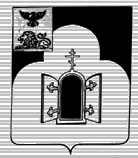 АДМИНИСТРАЦИЯ МУНИЦИПАЛЬНОГО РАЙОНА "ЧЕРНЯНСКИЙ РАЙОН" БЕЛГОРОДСКОЙ ОБЛАСТИП О С Т А Н О В Л Е Н И Еп. Чернянка"22"  декабря  2020 г.                                                                           № 730О внесении изменений в постановление администрациимуниципального района «Чернянский район» Белгородской областиот 14 марта 2019 года № 140 «Об утверждении муниципальной программы «Развитие общественного самоуправления на территории муниципального района «Чернянский район» Белгородской области»В целях актуализации и повышения эффективности реализации мероприятий муниципальной программы муниципального района «Чернянский район» Белгородской области «Развитие общественного самоуправления на территории муниципального района «Чернянский район» Белгородской области» администрация муниципального района «Чернянский район» Белгородской области постановляет:       1. Муниципальную программу Чернянского района Белгородской области «Развитие общественного самоуправления на территории муниципального района «Чернянский район» Белгородской области», утвержденную  постановлением администрации муниципального района «Чернянский район» Белгородской области от 14 марта 2019 года № 140 «Об утверждении муниципальной программы «Развитие общественного самоуправления на территории муниципального района «Чернянский район» Белгородской области», изменить и изложить в прилагаемой редакции (прилагается).2. Управлению организационно-контрольной и кадровой работы администрации Чернянского района (Нечепуренко Т.А.) обеспечить размещение настоящего постановления на официальном сайте органов местного самоуправления Чернянского района.3. Контроль за исполнением настоящего постановления возложить на руководителя аппарата администрации Чернянского района           (Овсянникова Л.Н.).Муниципальная программа "Развитие общественного самоуправления на территории муниципального района "Чернянский район"Белгородской области"Телефон:						                                 8 (47232) 5-53-66Адрес электронной почты:                                         mychovaip@ch.belregion.ru1. Паспорт муниципальной программы 1. Общая характеристика сферы реализациимуниципальной программы,в том числе формулировки основных проблем в указанной сфере и прогноз её развития          Местное самоуправление в Российской Федерации составляет одну из основ конституционного строя. Федеральным законом от 06.10.2003 г.               №131- ФЗ "Об общих принципах организации местного самоуправления в Российской Федерации" установлены принципы и порядок организации территориального общественного самоуправления, его правовые, территориальные и финансово-экономические основы. Рационально организованное местное самоуправление позволяет эффективно использовать местные ресурсы, снимать социальную напряженность в обществе,повышать доверие населения к власти.
Среди различных форм самоорганизации населения самой массовой стала территориальное общественное самоуправление (далее – ТОС). Организации ТОС через своих представителей вправе осуществлять нормотворческую инициативу в представительных органах местного самоуправления муниципальных образований по вопросам местного значения. Они являются составной частью системы местного самоуправления и в пределах своих полномочий взаимодействуют с органами местного самоуправления, общественными объединениями, предприятиями, учреждениями и организациями, обеспечивая реализацию принципов народовластия, развитие народной инициативы и расширение возможностей самостоятельного решения населением вопросов местного значения, укрепление гарантий реализации прав и свобод граждан.В Чернянском районе работа по созданию ТОС начата в 2010 году в рамках подготовки и реализации долгосрочной целевой программы "Повышение социальной и деловой активности населения Чернянского района по месту жительства на 2011 - 2012 годы" (постановление от               08 декабря 2010 года № 1008).На сегодняшний день в районе сформированы 36 ТОС, из которых активны - 35. На территории городского поселения "Поселок Чернянка" функционируют 12 ТОС (активны - 11), 24 - в сельских поселениях (активны - 24). Деятельность ТОС объединяет 4285 жителей района, что составляет 16,69 % от общего количества жителей в возрасте от 16 лет (25671 чел).Основные направления деятельности ТОС Чернянского района: благоустройство территорий, включая проведение субботников во дворах, озеленение придомовых территорий, ремонт подъездов, спортивная и культурно-массовая работа с жителями своей территории, организация досуга, патриотическое воспитание, работа с детьми и молодёжью. Один ТОС ("Новомасловская слобода" с. Новая Масловка Ездоченского сельского поселения) имеет статус юридического лица.     Так же, на  территории района сформированы 41 Совет дома в многоквартирных жилых домах  (всего на территории района 64 многоквартирных жилых дома).  Созданы и ведут работу 19 Советов общественности (15 - в сельских поселениях, 4 - в городском поселении "Поселок Чернянка"). В состав Советов общественности вошли: представители администраций поселений, депутатского корпуса, общественных организаций, представители сферы образования, культуры, представители социальной сферы, участковый уполномоченный полиции. Их деятельность направлена в основном на работу с асоциальными группами населения, решение проблем профилактики безнадзорности и правонарушений несовершеннолетних, защите их прав и законных интересов, профилактики семейного неблагополучия на территории поселений и прочее.В результате анализа работы всех форм общественного самоуправления выявлен ряд основных проблем: - недостаточная активность населения по осуществлению прав в области самоуправления;- недостаточная информированность населения о работе всех форм общественного самоуправления; - неопределенность в источниках финансовых ресурсов;- недостаточность материально-технического и методического обеспечения;- недостаточное использование органами местного самоуправления потенциала населения для решения вопросов местного значения;- несовершенство механизмов взаимодействия между органами  местного самоуправления и организациями общественного самоуправления.           Для дальнейшего развития и совершенствования системы общественного самоуправления в районе необходимо четко выстроить механизм сотрудничества организаций общественного самоуправления с отраслевыми структурами на уровне поселений, органами местного самоуправления, оказывать информационную поддержку деятельности и инициатив общественного самоуправления в различных отраслевых направлениях и содействовать обмену опытом между организациями общественного самоуправления.           В этой связи, в Чернянском районе планируется дальнейшая работа по повышению активности уже созданных ТОС, создание новых ТОС, увеличение числа ТОС, имеющих статус юридического лица.В целях привлечения населения частного сектора к работам по благоустройству, озеленению и улучшению санитарно-экологического состояния территории района в рамках реализации программы планируется создание уличных комитетов. Они являются составной частью территориального общественного самоуправления и выбираются жителями, совместно проживающими на конкретной улице в частных домах.Для дальнейшего формирования и укрепления сельского уклада жизни, развития общественного самоуправления сел необходимо развивать институт старост. С этой целью в рамках реализации программы планируется назначение старост в небольших населённых пунктах Чернянского района, не являющихся административными центрами сельских поселений.	Наряду с общественным самоуправлением, активную работу в решении стоящих перед обществом задач на территории муниципального образования проводят некоммерческие организации (НКО). В Чернянском районе зарегистрировано 29 НКО. Большинство некоммерческих организаций Чернянского района являются социально ориентированными и осуществляют деятельность, направленную на решение социальных проблем, развитие гражданского общества. 	Отражая интересы различных групп населения, социально ориентированные НКО играют значимую роль в развитии общества, принимают участие в мероприятиях, призванных улучшить уровень жизни жителей муниципального района, способствуют возникновению у населения гражданской ответственности, формированию активной жизненной позиции, развитию новых форм самоорганизации и самоуправления. В сложившейся ситуации необходима организационная и финансовая поддержка самоорганизации граждан Чернянского района, направленная на создание условий для развития всех форм общественного самоуправления. Для эффективного решения вопросов развития общественного самоуправления необходима организация взаимодействия различных слоев общества, а также координация усилий и концентрация финансовых ресурсов.Реализация данной муниципальной программы позволит создать систему многоуровневого партнерства широких слоев населения с органами местного самоуправления и между собой, объединить ресурсы муниципалитета и общества в решении социально значимых проблем, повысить качественный уровень местного самоуправления, развить некоммерческий сектор.Конечная цель этого процесса - создание активного социума, повышение гражданской активности и ответственности населения в решении социально-экономических проблем, развитие самоуправляемых территорий, как необходимое условие развития местного самоуправления в целом.2. Приоритеты муниципальной политики в сфере реализации муниципальной программы, цели, задачи и описание показателей конечного результата реализации муниципальной программы, сроков  реализации муниципальной программы          Целью муниципальной программы является создание благоприятных условий для реализации общественного самоуправления и развития социальной активности граждан Чернянского района.      Достижение заявленной цели потребует решения следующих задач:          - совершенствование организации взаимодействия  органов местного самоуправления и всех форм общественного  самоуправления  Чернянского района для реализации социально значимых инициатив населения;          - обеспечение финансовой поддержки всем формам социально ориентированных  общественных самоуправлений Чернянского района, в том числе НКО.          При достижении цели реализации муниципальной программы посредством выполнения поставленных задач к концу 2023 года планируется достижение следующих показателей:          1. Доля жителей района, вовлеченных в деятельность общественного самоуправления составит не менее 60 % от числа жителей в возрасте старше 16 лет.           2. Количество ТОС, зарегистрированных в качестве юридического лица увеличится не менее чем на 4 ед.и составит не менее 5 ед. ТОСы, имеющие статус юридического лица обладают более широкими возможностями для реализации своей деятельности.           3. Количество активно работающих Советов дома в МКД на территории Чернянского района составит 64 ед., таким образом весь жилфонд МКД будет охвачен общественными формированиями.           4. Количество активно работающих уличных комитетов составит не менее 54 ед.           5. Число назначенных сельских старост составит не менее 25 ед.в населенных пунктах сельских поселений района, где отсутствуют сельские администрации.          6. Количество ТОС, уличных комитетов, Советов МКД, получивших финансовую поддержку составит не менее 70 ед.          7. Число лидеров общественного самоуправления, получивших финансовую поддержку, составит не менее 75 чел.          8. Количество социально ориентированных НКО, получивших финансовую поддержку составит не менее 8.          Планируется внести изменения в структуру и работу 19 Советов общественности, осуществляющих деятельность на территории городского  (4 - ед.) и сельских поселений района (15 ед.). В состав данного общественного образования будут дополнительно включены руководители предприятий, осуществляющих деятельность на территории поселения, активные председатели ТОС, уличных комитетов, сельские старосты, активные и авторитетные граждане поселения. Кроме того, планируется повышение активности работы Советов общественности  по вопросам благоустройства, санитарной очистки территории поселений, широкое информирование общественных формирований о мерах финансовой поддержки регионального и федерального уровня, о проведении соответствующих мероприятий и прочее.В результате достижения поставленной цели муниципальной программы будет достигнуто широкое вовлечение  активной части населения района в решение вопросов местного значения.Муниципальная программа реализуется в период с 2019 по 2023 годы включительно.3. Перечень нормативных правовых актов Чернянского района, принятие или изменение которых необходимо для реализации муниципальной программы          Перечень нормативных правовых актов Чернянского района, принятие или изменение которых необходимо для реализации муниципальной программы "Развитие общественного самоуправления на территории муниципального района "Чернянский район" Белгородской области" представлены в приложении № 2 к муниципальной программе.4. Обоснование выделения подпрограммы          Выделение и включение в муниципальную программу отдельной подпрограммы соответствует принципам программно-целевого управления. Муниципальная программа представляет собой комплекс взаимоувязанных мероприятий, в том числе мероприятий подпрограммы, которые направлены надостижение цели муниципальной программы:          В состав муниципальной программы включена подпрограмма:          1. Подпрограмма № 1 "Стимулирование активности населения и некоммерческих организаций Чернянского района в решении вопросов местного значения" (далее - подпрограмма).Подпрограмма направлена на решение задач муниципальной программы по совершенствованию организации взаимодействия  органов местного самоуправления     и всех форм общественного  самоуправления Чернянского района для реализации социально значимых инициатив населения и обеспечению финансовой поддержки всех форм социально ориентированных  общественных самоуправлений Чернянского района, в том числе НКО. В рамках подпрограммы решаются следующие задачи:          1. Формирование эффективной структуры общественного самоуправления в Чернянском районе.          2. Обеспечение информационно-методической поддержки деятельности и инициатив всех форм общественного самоуправления Чернянского района;3. Материальное стимулирование на конкурсной основе всех форм территориальных общественных самоуправлений, в том числе НКО.Подпрограмма будет не только способствовать развитию форм взаимодействия и сотрудничества организаций общественного самоуправления с органами местного самоуправления Чернянского района, но и даст дополнительный импульс гражданским инициативам.5. Ресурсное обеспечение муниципальной программы        Программа реализуется за счет средств бюджета Чернянского района, выделенных в установленном порядке. Предполагаемые объемы финансирования программы в разрезе источников финансирования по годам реализации представлены в следующей таблицей.Предполагаемые объемы финансированиямуниципальной программытыс. рублейРесурсное обеспечение и прогнозная (справочная) оценка расходов на реализацию основных мероприятий муниципальной программы из различных источников финансирования и ресурсное обеспечение реализации муниципальной программы за счет средств муниципального бюджета района представлены соответственно в приложениях №3 и №4 к муниципальной программе.          Объемы финансирования настоящей муниципальной  программы носят прогнозный характер и подлежат ежегодному уточнению при формировании проектов бюджета района на очередной финансовый год, исходя из возможностей бюджета района и оценки эффективности реализации муниципальной программы.6. Анализ рисков реализации муниципальной программы и описание мер управления рисками реализации муниципальной программы          При реализации муниципальной программы осуществляются меры, направленные на снижение последствий рисков и повышение уровня гарантированности достижения предусмотренных в муниципальной программе конечных результатов.          На основе анализа мероприятий, предлагаемых для реализации в рамках настоящей муниципальной программы, выделены следующие риски ее реализации.          Экономические и финансовые риски, связанные с возможными кризисными явлениями в мировой и российской экономике, которые могут привести к сокращению объема средств, поступающих в бюджет Чернянского района и недофинансированию запланированных мероприятий муниципальной программы. Ограничения финансовых рисков возможны в случае ежегодного уточнения объемов финансовых средств,предусмотренных на реализацию мероприятий муниципальной программы, в зависимости от достигнутых результатов, определения приоритетов для первоочередного финансирования расходов.          Социальные риски могут реализоваться в пассивном отношении населения к осуществляемым изменениям, связанным с недостаточным освещением в средствах массовой информации целей, задач, результатов муниципальной программы, с ошибками в реализации мероприятий муниципальной программы, с планированием, недостаточно учитывающим социальные последствия. Минимизация названного риска возможна за счет обеспечения широкого привлечения общественности к обсуждению целей, задач и механизмов реализации муниципальной программы, а также публичного освещения хода и результатов реализации муниципальной программы.
          Правовые риски связаны с изменением федерального и регионального законодательства, длительностью формирования нормативной правовой базы, необходимой для эффективной реализации муниципальной программы. Это может привести к увеличению планируемых сроков или изменению условий реализации мероприятий муниципальной программы.Для минимизации воздействия данной группы рисков в рамках реализации муниципальной программы планируется на этапе разработки проектов документов привлекать к их обсуждению основные заинтересованные стороны, которые впоследствии должны принять участие в их согласовании, а также проводить мониторинг планируемых изменений в федеральном законодательстве.
          Административные риски связаны с неэффективным управлением реализацией программы, низкой эффективностью взаимодействия заинтересованных сторон, что может повлечь за собой потерю управляемости, нарушение планируемых сроков реализации мероприятий программы, снижение качества выполнения мероприятий программы.Основными условиями минимизации административных рисков являются: формирование эффективной системы управления реализацией муниципальной программы, повышение эффективности взаимодействия участников реализации муниципальной программы, создание системы мониторинга реализации муниципальной программы,  своевременная корректировка мероприятий муниципальной программы.Подпрограмма 1 "Стимулирование активности населения и некоммерческих организаций Чернянского района в решении вопросов местного значения"Паспорт подпрограммы  11. Характеристика сферы реализации подпрограммы 1, описание основных проблем в указанной сфере и прогноз ее развитияПринятие Федерального закона от 6 октября 2003 г. №131-ФЗ "Об общих принципах организации местного самоуправления в Российской Федерации"дало законодательную основу для самоорганизации граждан. Деятельность территориального общественного самоуправления  рассматривается не обособленно сама по себе, а в контексте равноправного участника партнерства административной власти, гражданского общества и бизнеса в границах каждого ТОС, и это партнерство, в свою очередь, составляет систему местного управления. Основной целью деятельности ТОС является повышение качества жизни граждан, построение развитого гражданского общества, а не просто инициативное решение насущных проблем и отдельных вопросов местного значения. Организации территориального общественного самоуправления принадлежит главная роль в решении задач привлечения граждан к участию в местном самоуправлении.	Муниципальная власть, законодательно делегируя на места многочисленные полномочия, должна обеспечить грамотное управленческое и финансовое сопровождение этих процессов. Руководствуясь пунктом 2 статьи 33 Федерального закона от 6 октября 2003 г. № 131 -ФЗ "Об общих принципах организации местного самоуправления в Российской Федерации", органы местного самоуправления обязаны содействовать населению в непосредственном осуществлении им местного самоуправления.          В этом заключается суть функционального распределения и дополнения управленческих усилий административной и гражданской власти в рамках сложившихся партнерских отношений.В настоящее время на территории района свою деятельность осуществляют 36 ТОС (количество членов ТОС - 4285 человек, что составляет 16,69 % от общего количества жителей в возрасте старше 16 лет   (25671 чел).Количество активных ТОС составляет 35 ед. Сфера деятельности председателей ТОС: пенсионеры- 7 человек, сотрудники социальной сферы - 2 человека, работники ООО и ОАО - 5 человек, сотрудники администрации района, поселений- 2 человека, ИП -1 человек, работники сферы культуры - 11 человек, работники сферы образования - 5 человек, разное - 3 человека. Так же, на  территории района сформированы 41 Совет дома в многоквартирных жилых домах  (всего на территории района                           64 многоквартирных жилых дома).Созданы и ведут работу 19 Советов общественности (15 - в сельских поселениях, 4 - в городском поселении "Поселок Чернянка"). В состав Советов общественности вошли: представители администраций поселений, депутатского корпуса, общественных организаций, представители сферы образования, культуры, представители социальной сферы, участковый уполномоченный полиции. Их деятельность направлена в основном на работу с асоциальными группами населения, решение проблем профилактики безнадзорности и правонарушений несовершеннолетних, защите их прав и законных интересов, профилактики семейного неблагополучия на территории поселений и пр.Одной из основных проблем в развитии всех форм общественного самоуправления района является несовершенство механизма финансовой поддержки.          В этой связи важным является изменение правовой формы ТОС и регистрация в качестве юридического лица, что позволит обеспечить финансовую самостоятельность, реализовывать проекты более высокого уровня, самостоятельно привлекать финансовые средства из бюджетов различных уровней, внебюджетные средства.          В Чернянском районе в 2018 году один ТОС "Новомасловская слобода" Ездоченского сельского поселения зарегистрирован в качестве юридического лица. Статус юридического лица позволил ТОС "Новомасловская слобода" принять участие в Конкурсе Президентских грантов. Став победителями Конкурса, члены ТОС получили 500 тысяч рублей, которые были израсходованы на благоустройство территории родника. Была проделана колоссальная совместная работа, в результате которой образовалась замечательная рекреационная зона на берегу сельского пруда с благоустроенным и освященным родником, которая привлекает для отдыха не только жителей поселения, но и всего района и его гостей. В настоящее время ТОС "Новомасловская слобода" подал заявку на участие в конкурсе Фонда президентских грантов с проектом "Спорт – доступный всем!".           В рамках реализации программы работа по регистрации  ТОС в качестве юридического лица в Чернянском районе будет продолжена.          Активную работу по участию в мероприятиях, призванных улучшить уровень жизни жителей района, способствующих возникновению у населения гражданской ответственности, формированию активной жизненной позиции, развитию новых форм самоорганизации и самоуправления на территории Чернянского района проводят НКО. В 2018 году Чернянская районная организация профсоюза работников народного образования и науки РФ выиграли Президентский грант, представив на конкурс проект "Повышение профессиональных компетенций педагогов, работающих с детьми с ограниченными возможностями здоровья посредством электронной библиотеки". В настоящее время 5 НКО района являются соискателями  Президентских грантов.            В 2018 году в рамках районного конкурса "Лучшее благоустройство территории ТОС Чернянского района" в различных номинациях победителями и призерами стали 14 ТОС, на финансовую поддержку которых из местного бюджета были выделены 173 тысячи рублей.          ТОС "Возрождение" Прилепенского сельского поселения сталпобедителем областного конкурса и получил грант для строительства детской площадки в размере 150 тыс. руб. из областного и местного бюджетов.В сложившейся ситуации необходима организационная и финансовая поддержка самоорганизации граждан Чернянского района, направленная на создание условий для развития всех форм общественного самоуправления. Для эффективного решения вопросов развития общественного самоуправления необходима координация усилий и концентрация финансовых ресурсов различных слоев общества.           В рамках реализации подпрограммы планируется финансовая поддержка всех форм общественного самоуправления, в том числе НКО посредством организации районных конкурсов, направленных на повышение деловой активности граждан, проживающих на территории района в решении вопросов местного значения.2. Цель (цели), задачи, сроки и этапы реализации подпрограммы 1       Цели подпрограммы 1:          1. Совершенствование организации взаимодействия  органов местного самоуправления и всех форм общественного  самоуправления  Чернянского района для реализации социально значимых инициатив населения.          2. Обеспечение финансовой поддержки всем формам социально ориентированных  общественных самоуправлений Чернянского района, в том числе НКО.   Для достижения указанных целей потребуется решение следующих задач:           1. Формирование эффективной структуры общественного самоуправления в Чернянском районе.           2. Обеспечение информационно-методической поддержки деятельности и инициатив всем формам общественного самоуправления на территории Чернянского района.           3. Материальное стимулирование на конкурсной основе всех форм общественного самоуправления, в том числе социально ориентированным НКО.          Подпрограмма 1 реализуется в период с 2019 по 2023 годы включительно, этапы реализации подпрограммы 1 не выделяются.3. Обоснование выделения системы основных мероприятий и краткое описание основных мероприятий подпрограммы 1Достижение цели и решение задач подпрограммы 1  осуществляются путем скоординированного выполнения комплекса мероприятий, взаимосвязанных по задачам, срокам, исполнителям.           Для решения задачи 1 "Формирование эффективной структуры общественного самоуправления в Чернянском районе" необходима реализация следующих основных мероприятий:          1.1. Мероприятия по созданию эффективной структуры общественного самоуправления в Чернянском районе: оказание организационно-методической помощи по регистрации ТОС в качестве юридического лица, по созданию уличных комитетов объединяющих граждан, проживающих на одной улице как в городском поселении, так и в селах сельских поселений с большим количеством жителей, по созданию Советов дома в МКД района, по назначению сельских старост в селах сельских поселений;         1.2. Формирование устойчивого актива общественников из числа различных форм общественного самоуправления Чернянского района: создание районного совета общественности, в состав которого будут включены активные представители всех советов общественности, действующих на территории района, организация и проведение для актива общественников из числа различных форм общественного самоуправления района семинаров и круглых столов, направленных на повышение квалификации.          Для решения задачи 2 "Обеспечение информационно-методической поддержки деятельности и инициатив всем формам общественного самоуправления на территории Чернянского района" необходима реализация следующих основных мероприятий:          2.1. Информирование населения о деятельности всех форм общественного самоуправления Чернянского района через средства массовой информации.          2.2. Осуществление методического сопровождения  всем формам общественного самоуправления района - участников грантовой поддержки различных уровней.          Для решения задачи 3"Материальное стимулирование на конкурсной основе всех форм общественного самоуправления, в том числе социально ориентированных НКО"необходима реализация следующих основных мероприятий:          3.1. Мероприятия по  поддержке различных форм общественного самоуправления на территории Чернянского района в благоустройстве территории:проведение ежегодного районного конкурса "Лучшее благоустройство территории различных форм общественного самоуправления на территории Чернянского района" (далее Конкурс 1).          Целью проведения Конкурса 1 является повышение эффективности работы территориального общественного самоуправления, развитие и стимулирование деловой и социальной активности населения, более широкое привлечение жителей к благоустройству по месту жительства домов, улиц, прилегающих к ним территорий.Конкурс проводится по следующим номинациям:           - «Лучшее домовладение» — в частном секторе;           - «Лучшая улица» — в частном секторе; 
          - «Лучший двор» - в муниципальном секторе;          - «Лучшая рекреационная зона» - в частном и муниципальном секторах.Конкурс 1 проводится в 2 этапа:          1 этап – сбор заявок участников Конкурса 1;          2 этап –объезд членами конкурсной комиссии объектов, выставленных на Конкурс 1, их оценка и подведение итогов Конкурса 1.          По итогам Конкурса 1 определяются победители в каждой номинации с присвоением звания "Лучший" и 2-х лауреатов.           Денежная премия, полученная территориальным общественным самоуправлением, используется по решению собрания территориального общественного самоуправления на выполнение уставных задач, на осуществление собственных инициатив граждан по вопросам местного значения и иным вопросам в соответствии с Федеральным законом от 06 октября 2003 г. № 131-ФЗ "Об общих принципах организации местного самоуправления в Российской Федерации".          Церемония награждения победителей и участников Конкурса 1 проводится в торжественной обстановке. Итоги Конкурса 1 ТОС освещаются в средствах массовой информации;          3.2. Поддержка проектов территориального  общественного самоуправления: проведение ежегодного районного конкурса "Лучший социально значимый проект ТОС Чернянского района" (далее - Конкурс 2).          Целями проведения Конкурса 2 являются:          - повышение эффективности работы территориального общественного самоуправления;           - развитие и стимулирование деловой и социальной активности населения в осуществлении собственных инициатив по решению вопросов местного значения на территории Чернянского района.Задачи Конкурса 2:          - укрепление добрососедских отношений  между жителями на основе совершенствования территориального общественного самоуправления;          - выявление ТОС, добившихся наилучших результатов в самоорганизации граждан по месту жительства для решения вопросов местного значения;           - поощрение жителей района, принимающих активное участие в территориальном общественном самоуправлении;           - выявление и распространение положительного опыта ТОС.          Участники Конкурса 2 представляют заявку и проект, оформленные в соответствии со специально разработанной формой.           Конкурс 2 проводится по следующим приоритетным направлениям:          - благоустройство территории;          - природоохранная деятельность;          - развитие физической культуры и спорта;          - сохранение исторического и культурного наследия, народных традиций и промыслов, развитие въездного туризма;          - поддержка социально уязвимых групп населения.           По результатам оценки проектов конкурсной комиссией  определяются победители Конкурса 2 с присуждением 1 места по каждому направлению (номинации) Конкурса 2.Победителям конкурса вручаются денежные премии:          3.3. Мероприятия по поддержке лидеров общественного самоуправления: проведение ежегодного районного конкурса на звание "Лидер общественного самоуправления Чернянского района" (далее - Конкурс 3).          Целью Конкурса 3 является выявление и поощрение лидеров  общественного самоуправления органами местного самоуправления Чернянского района.          Основные задачи Конкурса 3:          - стимулирование деятельности руководителей всех форм общественного самоуправления на территории Чернянского района;          - повышение престижа общественного самоуправления среди населения Чернянского района.          Конкурс 3 проводится по следующим номинациям:          - "Лучший председатель ТОС";          - "Лучший председатель уличного комитета";          - "Лучший староста";          - "Лучший председатель Совета дома",          - "Лучшая инициатива".          Для участия в конкурсе необходимо подать заявку, оформленную в соответствии со специально разработанной формой и дополнительные материалы, подтверждающие вклад участника конкурса в развитие общественного самоуправления.          Критериями для определения победителей являются:          - количество проведенных мероприятий и акций, реализованных за отчетный период;          - количество организованных органами  встреч с населением;         - участие в социально значимых мероприятиях разных уровней;         - информационное сопровождение деятельности ТОС;         - количество населения, охваченного в ходе деятельности ТОС;          - наличие всех необходимых документов.          Победители Конкурса 3 награждаются  денежными премиями за 1, 2, 3 места в каждой номинации;           3.4. Мероприятия по  поддержке социально ориентированных некоммерческих организаций. Запланировано проведение ежегодного районного конкурса социально ориентированных НКО.          Система основных мероприятий и показателей подпрограммы 1 представлена в приложении № 1.4. Ресурсное обеспечение подпрограммы 1          Подпрограмма 1 реализуется за счет средств бюджета Чернянского района, выделенных в установленном порядке. Предполагаемые объемы финансирования подпрограммы 1 в разрезе источников финансирования по годам реализации представлены в следующей таблицей.Предполагаемые объемы финансированияподпрограммы 1тыс. руб.          Объемы финансирования настоящей  подпрограммы носят прогнозный характер и подлежат ежегодному уточнению при формировании проектов бюджета района на очередной финансовый год, исходя из возможностей бюджета района и оценки эффективности реализации муниципальной программы.          Ресурсное обеспечение и прогнозная (справочная) оценка расходов на реализацию основных мероприятий подпрограммы 1 из различных источников финансирования и ресурсное обеспечение реализации подпрограммы 1 за счет средств муниципального бюджета района представлены соответственно в приложениях №3 и №4 к муниципальной программе.5. Прогноз показателей конечного результата реализации подпрограммы 1Достижение поставленных целей подпрограммы 1 основано на использовании программно-целевого метода во взаимодействии с организационно-экономическими и  финансовыми механизмами, направленными на реализацию мероприятий подпрограммы.Целевые показатели могут быть скорректированы при изменении внешних факторов социально-экономического развития. Достижение прогнозируемых значений показателей конечного результата реализации подпрограммы 1 по годам представлены в таблице.Показатели конечного результата реализации подпрограммы 1Сведения о динамике значений показателя конечного результата и непосредственного результата представлены в приложении №1 к муниципальной программе, а сведения о методике расчета показателей конечного результата представлены в приложении №6.                                                                                                                                                        Приложение №1                                                                                                                                              к муниципальной программе                                                                                                                                     "Развитие общественного самоуправления                                                                                                                      на территории муниципального района "Чернянский район"                                                                                                                                                     Белгородской области"Система основных мероприятий и показателей муниципальной программы "Развитие общественного самоуправления на территории муниципального района "Чернянский район"Белгородской области"Приложение № 2к муниципальной программе"Развитие общественного самоуправленияна территории муниципального района "Чернянский район"Белгородской области"Основные меры правового регулирования в сфере реализациимуниципальной программы "Развитие общественного самоуправления на территории муниципального района "Чернянский район" Белгородской области"                                                                                                                                                                           Приложение № 3                                                                                                                                                                 к муниципальной программе                                                                                                                                                    "Развитие общественного самоуправления                                                                                                                                      на территории муниципального района "Чернянский район"                                                                                                                                                                      Белгородской области"Ресурсное обеспечение и прогнозная (справочная) оценка расходов на реализацию основных мероприятий муниципальной программы "Развитие общественного самоуправления на территории муниципального района "Чернянский район" Белгородской области"из различных источников финансирования                                                                                                                                                                          Приложение № 4                                                                                                                                                                к муниципальной программе                                                                                                                                                    "Развитие общественного самоуправления                                                                                                                                       на территории муниципального района"Чернянский район"                                                                                                                                                                     Белгородской области"Ресурсное обеспечение реализации муниципальной программы "Развитие общественного самоуправления на территории муниципального района "Чернянский район" Белгородской области" за счет средств местного бюджета                                                                                                                                                                            Приложение № 5                                                                                                                                                                 к муниципальной программе                                                                                                                                                      "Развитие общественного самоуправления                                                                                                                                      на территории муниципального района "Чернянский район"                                                                                                                                                                      Белгородской области"Бюджетная заявка на ассигнования из бюджета Чернянского районана 2021 год и на плановый период 2022-2023 годов для финансирования муниципальной программы "Развитие общественного самоуправления на территории муниципального района "Чернянский район" Белгородской области"                                                                                                                                                                          Приложение № 6                                                                                                                                                                к муниципальной программе                                                                                                                                                    "Развитие общественного самоуправления                                                                                                                                   на территории муниципального района "Чернянский район"                                                                                                                                                                     Белгородской области"Сведения о методике расчетапоказателей конечного результата муниципальной программы Чернянского района                                                                                                                                                                            Приложение № 7                                                                                                                                                                  к муниципальной программе                                                                                                                                                        "Развитие общественного самоуправления                                                                                                                                       на территории муниципального района "Чернянский район"                                                                                                                                                                      Белгородской области"План реализации муниципальной программы "Развитие общественного самоуправления на территориимуниципального района "Чернянский район" Белгородской областиГлава администрации Чернянского района Глава администрации Чернянского района                                                         Т.П. КругляковаПРИЛОЖЕНИЕк постановлению администрациимуниципального района «Чернянский район»Белгородской областиот 22 декабря  2020 г. №_730__Ответственный исполнитель:Администрация муниципального района "Чернянский район" (в лице управления организационно-контрольной и кадровой работы)Руководитель:Т.А. Нечепуренко - руководитель управления организационно-контрольной и кадровой  работы администрации муниципального района "Чернянский район" Белгородской областиОтветственный за разработку:И.П. Мышова - заместитель руководителя управления организационно-контрольной и кадровой  работы  - начальник организационно-контрольного отдела администрации муниципального района «Чернянский район» Белгородской области№ п/пНаименование муниципальной программы: "Развитие общественного самоуправления на территории муниципального района "Чернянский район" Белгородской области" (далее - муниципальная программа)Наименование муниципальной программы: "Развитие общественного самоуправления на территории муниципального района "Чернянский район" Белгородской области" (далее - муниципальная программа)1.Ответственный исполнитель муниципальной программыАдминистрация муниципального района "Чернянский район" Белгородской области (в лице управления организационно-контрольной и кадровой работы)2.Соисполнители муниципальной программыАдминистрация муниципального района "Чернянский район" Белгородской области (в лице управления организационно-контрольной и кадровой работы),управление организационно-контрольной и кадровой работы администрации района, правовое управление администрации района, МКУ "Управление строительства, транспорта, связи и ЖКХ" Чернянского района, администрации городского и сельских поселений Чернянского района3.Участники муниципальной программыАдминистрация муниципального района "Чернянский район" Белгородской области (в лице управления организационно-контрольной и кадровой работы),управление организационно-контрольной и кадровой работы администрации района, правовое управление администрации района, МКУ "Управление строительства, транспорта, связи и ЖКХ" Чернянского района, управление финансов и бюджетной политики администрации района, администрации городского и сельских поселений Чернянского района4.Подпрограммы муниципальной программыПодпрограмма 1 "Стимулирование активности населения и некоммерческих организаций Чернянского района в решении вопросов местного значения"5.Цель (цели) муниципальной программыСоздание благоприятных условий для реализации общественного самоуправления и развития социальной активности граждан Чернянского района6.Задачи муниципальной программы1. Совершенствование организации взаимодействия  органов местного самоуправления и всех форм общественного  самоуправления  Чернянского района для реализации социально значимых инициатив населения.2. Обеспечение финансовой поддержки всем формам социально ориентированных  общественных самоуправлений Чернянского района, в том числе некоммерческим организациям.7.Сроки реализации муниципальной программыПрограмма реализуется в период с 2019 по 2023 годы включительно, этапы реализации муниципальной программы не выделяются.8.Общий объем бюджетных ассигнований муниципальной программы, в том числе за счет средств местного бюджета (с        
расшифровкой плановых объемов       бюджетных ассигнований по годам ее   
реализации), а также прогнозный объем
средств, привлекаемых из других     источников                           Планируемый объем финансирования программы в 2019 - 2023 годах за счет средств бюджета муниципального района "Чернянский район" Белгородской области -  2365 тыс. руб., в том числе по годам:
2019 год - 365тыс. рублей;
2020 год - 500 тыс. рублей;2021 год - 500 тыс. рублей;2022 год - 500 тыс. рублей;2023 год - 500 тыс. рублей.
9.Показатели конечного результата реализации муниципальной программы К концу 2023 года планируется:1. Доля жителей района, вовлеченных в деятельность общественного самоуправления составит не менее       60 % от числа жителей в возрасте старше 16 лет.2. Количество ТОС, зарегистрированных в качестве юридического лица  составит не менее 5 ед.3. Количество созданных уличных комитетов составит не менее 54 ед.4. Количество Советов МКД составит 64 ед.5. Число назначенных сельских старост составит не менее 25 чел.6. Количество ТОС, уличных комитетов, Советов МКД, получивших финансовую поддержку составит не менее 70 ед.7. Число лидеров общественного самоуправления, получивших финансовую поддержку составит не менее 75 чел.8. Количество социально ориентированных некоммерческих организаций, получивших финансовую поддержку составит не менее 8 ед.Источники финансированияГодыГодыГодыГодыГодыВсегоИсточники финансирования2019(прогноз)2020(прогноз)2021(прогноз)2022(прогноз)2023(прогноз)ВсегоФедеральный бюджет000000Областной бюджет 000000Бюджет Чернянского района 3655005005005002365Внебюджетные источники000000Всего3655005005005002365№ п/пНаименование подпрограммы 1:"Стимулирование активности населения и некоммерческих организаций Чернянского района в решении вопросов местного значения"Наименование подпрограммы 1:"Стимулирование активности населения и некоммерческих организаций Чернянского района в решении вопросов местного значения"1.Ответственный исполнитель подпрограммы 1Администрация муниципального района "Чернянский район" Белгородской области (в лице управления организационно-контрольной и кадровой работы)2.Соисполнители подпрограммы1Администрация муниципального района "Чернянский район" Белгородской области (в лице управления организационно-контрольной и кадровой работы),управление организационно-контрольной и кадровой работы администрации района, правовое управление администрации района, МКУ «Управление строительства, транспорта, связи и ЖКХ» Чернянского района, администрации городского и сельских поселений Чернянского района3.Участники подпрограммы1Администрация муниципального района "Чернянский район" Белгородской области (в лице управления организационно-контрольной и кадровой работы),управление организационно-контрольной и кадровой работы администрации района, правовое управление администрации района, МКУ «Управление строительства, транспорта, связи и ЖКХ» Чернянского  района,управление финансов и бюджетной политики администрации района, администрации городского и сельских поселений Чернянского района4.Цель (цели) подпрограммы 11. Совершенствование организации взаимодействия  органов местного самоуправления и всех форм общественного  самоуправления  Чернянского района для реализации социально значимых инициатив населения.2. Обеспечение финансовой поддержки всем формам социально ориентированных  общественных самоуправлений Чернянского района, в том числе некоммерческим организациям.5.Задачи подпрограммы11. Формирование эффективной структуры общественного самоуправления в Чернянском районе.2. Обеспечение информационно-методической поддержки деятельности и инициатив всем формам общественного самоуправления на территории Чернянского района.3. Материальное стимулирование на конкурсной основе всех форм территориальных общественных самоуправлений, в том числе социально ориентированных НКО.6.Сроки реализации подпрограммы1Подпрограмма 1 реализуется в период с 2019 по 2023 годы включительно, этапы реализации подпрограммы не выделяются. 7.Общий объем бюджетных ассигнований муниципальной программы, в том числе за счет средств местного бюджета (с        
расшифровкой плановых объемов        
бюджетных ассигнований по годам ее   
реализации), а также прогнозный объем
средств, привлекаемых из других      
источников                           Планируемый объем финансирования программы в 2019 - 2023 годах за счет средств бюджета муниципального района "Чернянский район" Белгородской области - 2365 тыс. руб., в том числе по годам:
2019 год - 365 тыс. рублей;
2020 год - 500 тыс. рублей;2021 год - 500 тыс. рублей;2022 год - 500 тыс. рублей;2023 год - 500 тыс. рублей.
8.Показатели конечного результата реализации подпрограммы 1К концу 2023 года планируется:1. Доля жителей района, вовлеченных в деятельность общественного самоуправления составит не менее 60 % от числа жителей в возрасте старше        16 лет.2. Количество ТОС, зарегистрированных в качестве юридического лица  составит не менее 5 ед.3. Количество созданных уличных комитетов составит не менее 54 ед.4. Количество Советов МКД составит     64 ед.5. Число назначенных сельских старост составит не менее 25 чел.6. Количество ТОС, уличных комитетов, Советов МКД, получивших финансовую поддержку составит не менее 70 ед.7. Число лидеров общественного самоуправления, получивших финансовую поддержку, составит не менее 75 чел.8. Количество социально ориентированных некоммерческих организаций, получивших финансовую поддержку составит не менее 8 ед..Источники финансированияГодыГодыГодыГодыГодыВсегоИсточники финансирования2019(прогноз)2020(прогноз)2021(прогноз)2022(прогноз)2023(прогноз)ВсегоФедеральный бюджет000000Областной бюджет 000000Бюджет Чернянского района 3655005005005002365Внебюджетные источники000000Всего3655005005005002365№п/пНаименование показателя, единица измеренияПланируемые значения показателя по годамПланируемые значения показателя по годамПланируемые значения показателя по годамПланируемые значения показателя по годамПланируемые значения показателя по годам№п/пНаименование показателя, единица измерения2019 г.2020 г.2021 г.2022 г.2023 г.1Доля активных жителей района, вовлеченных в деятельность общественного самоуправления,  %от числа жителей в возрасте старше 16 лет.48505259602Количество ТОС,  зарегистрированных в качестве юридического лица, ед.123453Количество уличных комитетов, ед.45505052544Количество Советов МКД, ед.64646464645Число сельских старост, чел.23252525256Количество ТОС, уличных комитетов, Советов МКД, получивших финансовую поддержку, ед.14141414147Число лидеров общественного самоуправления, получивших финансовую поддержку, чел.15151515158Количество социально ориентированных НКО, получивших финансовую поддержку, ед11222№Наименование муниципальной программы, подпрограмм, мероприятийОтветственный исполнитель (соисполнитель, участник), ответственный за реализациюСрок реализации (начало, завершение)Вид показателяНаименование показателя, единица измеренияЗначение показателя конечного и непосредственного результата по годам реализацииЗначение показателя конечного и непосредственного результата по годам реализацииЗначение показателя конечного и непосредственного результата по годам реализацииЗначение показателя конечного и непосредственного результата по годам реализацииЗначение показателя конечного и непосредственного результата по годам реализации№Наименование муниципальной программы, подпрограмм, мероприятийОтветственный исполнитель (соисполнитель, участник), ответственный за реализациюСрок реализации (начало, завершение)Вид показателяНаименование показателя, единица измерения201920202021202220231234567891011Муниципальная программа "Развитие общественного самоуправления на территории муниципального района «Чернянский район» Белгородской области"Администрация муниципального района "Чернянский район" Белгородской области2019 -2023 годыПрогрессирующийДоля  активных жителей района, вовлеченных в деятельность общественного самоуправления, % от числа жителей Чернянского района в возрасте старше 16 лет.4850525960Муниципальная программа "Развитие общественного самоуправления на территории муниципального района «Чернянский район» Белгородской области"Администрация муниципального района "Чернянский район" Белгородской области2019 -2023 годыПрогрессирующийКоличество ТОС, зарегистрированных в качестве юридического лица, ед.12345Муниципальная программа "Развитие общественного самоуправления на территории муниципального района «Чернянский район» Белгородской области"Администрация муниципального района "Чернянский район" Белгородской области2019 -2023 годыПрогрессирующийКоличество  созданных уличных комитетов, ед.4550505254Муниципальная программа "Развитие общественного самоуправления на территории муниципального района «Чернянский район» Белгородской области"Администрация муниципального района "Чернянский район" Белгородской области2019 -2023 годыПрогрессирующийКоличество созданных Советов дома МКД, ед.6464646464Муниципальная программа "Развитие общественного самоуправления на территории муниципального района «Чернянский район» Белгородской области"Администрация муниципального района "Чернянский район" Белгородской области2019 -2023 годыПрогрессирующийКоличество назначенных сельских старост, чел.2325232525Муниципальная программа "Развитие общественного самоуправления на территории муниципального района «Чернянский район» Белгородской области"Администрация муниципального района "Чернянский район" Белгородской области2019 -2023 годыПрогрессирующийКоличество ТОС, уличных комитетов, Советов МКД, получивших финансовую поддержку, ед.1414141414Муниципальная программа "Развитие общественного самоуправления на территории муниципального района «Чернянский район» Белгородской области"Администрация муниципального района "Чернянский район" Белгородской области2019 -2023 годыПрогрессирующийЧисло лидеров общественного самоуправления района, получивших финансовую поддержку, чел.1515151515Муниципальная программа "Развитие общественного самоуправления на территории муниципального района «Чернянский район» Белгородской области"Администрация муниципального района "Чернянский район" Белгородской области2019 -2023 годыПрогрессирующийКоличество социально ориентированных НКО, получивших финансовую поддержку, ед.111111.Подпрограмма 1 "Стимулирование активности населения и некоммерческих организаций Чернянского района в решении вопросов местного значения"Администрация муниципального района "Чернянский район" Белгородской области2019 -2023 годыПрогрессирующийДоля  активных жителей района, вовлеченных в деятельность общественного самоуправления, % от числа жителей Чернянского района в возрасте старше 16 лет.48505259601.Подпрограмма 1 "Стимулирование активности населения и некоммерческих организаций Чернянского района в решении вопросов местного значения"Администрация муниципального района "Чернянский район" Белгородской области2019 -2023 годыПрогрессирующийКоличество ТОС, зарегистрированных в качестве юридического лица, ед.123451.Подпрограмма 1 "Стимулирование активности населения и некоммерческих организаций Чернянского района в решении вопросов местного значения"Администрация муниципального района "Чернянский район" Белгородской области2019 -2023 годыПрогрессирующийКоличество  созданных уличных комитетов, ед.45505052541.Подпрограмма 1 "Стимулирование активности населения и некоммерческих организаций Чернянского района в решении вопросов местного значения"Администрация муниципального района "Чернянский район" Белгородской области2019 -2023 годыПрогрессирующийКоличество созданных Советов дома МКД, ед.64646464641.Подпрограмма 1 "Стимулирование активности населения и некоммерческих организаций Чернянского района в решении вопросов местного значения"Администрация муниципального района "Чернянский район" Белгородской области2019 -2023 годыПрогрессирующийКоличество назначенных сельских старост, чел.23252325251.Подпрограмма 1 "Стимулирование активности населения и некоммерческих организаций Чернянского района в решении вопросов местного значения"Администрация муниципального района "Чернянский район" Белгородской области2019 -2023 годыПрогрессирующийКоличество ТОС, уличных комитетов, Советов МКД, получивших финансовую поддержку, ед.14141414141.Подпрограмма 1 "Стимулирование активности населения и некоммерческих организаций Чернянского района в решении вопросов местного значения"Администрация муниципального района "Чернянский район" Белгородской области2019 -2023 годыПрогрессирующийЧисло лидеров общественного самоуправления района, получивших финансовую поддержку, чел.15151515151.Подпрограмма 1 "Стимулирование активности населения и некоммерческих организаций Чернянского района в решении вопросов местного значения"Администрация муниципального района "Чернянский район" Белгородской области2019 -2023 годыПрогрессирующийКоличество социально ориентированных НКО, получивших финансовую поддержку, ед.11222Задача 1. Формирование эффективной структуры общественного самоуправления в Чернянском районе"Задача 1. Формирование эффективной структуры общественного самоуправления в Чернянском районе"Задача 1. Формирование эффективной структуры общественного самоуправления в Чернянском районе"Задача 1. Формирование эффективной структуры общественного самоуправления в Чернянском районе"Задача 1. Формирование эффективной структуры общественного самоуправления в Чернянском районе"Задача 1. Формирование эффективной структуры общественного самоуправления в Чернянском районе"Задача 1. Формирование эффективной структуры общественного самоуправления в Чернянском районе"Задача 1. Формирование эффективной структуры общественного самоуправления в Чернянском районе"Задача 1. Формирование эффективной структуры общественного самоуправления в Чернянском районе"Задача 1. Формирование эффективной структуры общественного самоуправления в Чернянском районе"Задача 1. Формирование эффективной структуры общественного самоуправления в Чернянском районе"1.1.Основное мероприятие 1.1.Мероприятия по  созданию эффективной структуры общественного самоуправления в Чернянском районеУправление организационно-контрольной и кадровой работы, правовое управление администрации района администрации городского и сельских поселений Чернянского района 2019 -2023 годыПрогрессирующийКоличество ТОС, зарегистрированных в качестве юридического лица, ед.123451.1.Основное мероприятие 1.1.Мероприятия по  созданию эффективной структуры общественного самоуправления в Чернянском районеУправление организационно-контрольной и кадровой работы администрации района2019 -2023годыПрогрессирующийКоличество  созданных уличных комитетов, ед.45505052541.1.Основное мероприятие 1.1.Мероприятия по  созданию эффективной структуры общественного самоуправления в Чернянском районеМКУ «Управление строительства, транспорта, связи и ЖКХ»  Чернянского района, администрации городского и сельских поселений Чернянского района2019 -2023 годыПрогрессирующийКоличество созданных Советов дома МКД, ед.64646464641.1.Основное мероприятие 1.1.Мероприятия по  созданию эффективной структуры общественного самоуправления в Чернянском районеУправление организационно-контрольной и кадровой работы, правовое управление администрации района, администрации городского и сельских поселений Чернянского района 2019 -2023 годыПрогрессирующийКоличество назначенных сельских старост, чел.23252525251.2.Основное мероприятие 1.2. Формирование устойчивого актива общественников из числа различных форм общественного самоуправления Чернянского районаУправление организационно-контрольной и кадровой работы администрации района, администрации городского и сельских поселений Чернянского района 2019 -2023 годыПрогрессирующийДоля  активных жителей района, вовлеченных в деятельность общественного самоуправления, % от числа жителей Чернянского района в возрасте старше 16 лет.48505259601.2.Основное мероприятие 1.2. Формирование устойчивого актива общественников из числа различных форм общественного самоуправления Чернянского районаУправление организационно-контрольной и кадровой работы администрации района, администрации городского и сельских поселений Чернянского района 2019 -2023 годыПрогрессирующийКоличество активных представителей всех форм общественного самоуправления,  включенных в состав Советов, рабочих групп, создаваемых в органах местного самоуправления Чернянского района, чел.1221241251251251.2.Основное мероприятие 1.2. Формирование устойчивого актива общественников из числа различных форм общественного самоуправления Чернянского районаУправление организационно-контрольной и кадровой работы администрации района, администрации городского и сельских поселений Чернянского района 2019 -2023 годыПрогрессирующийКоличество мероприятий, направленных на повышение квалификации актива общественников из числа различных форм общественного самоуправления Чернянского района, ед.11222Задача 2. Оказание информационно-методической поддержки деятельности и инициативам всем формам общественного самоуправления Чернянского районаЗадача 2. Оказание информационно-методической поддержки деятельности и инициативам всем формам общественного самоуправления Чернянского районаЗадача 2. Оказание информационно-методической поддержки деятельности и инициативам всем формам общественного самоуправления Чернянского районаЗадача 2. Оказание информационно-методической поддержки деятельности и инициативам всем формам общественного самоуправления Чернянского районаЗадача 2. Оказание информационно-методической поддержки деятельности и инициативам всем формам общественного самоуправления Чернянского районаЗадача 2. Оказание информационно-методической поддержки деятельности и инициативам всем формам общественного самоуправления Чернянского районаЗадача 2. Оказание информационно-методической поддержки деятельности и инициативам всем формам общественного самоуправления Чернянского районаЗадача 2. Оказание информационно-методической поддержки деятельности и инициативам всем формам общественного самоуправления Чернянского районаЗадача 2. Оказание информационно-методической поддержки деятельности и инициативам всем формам общественного самоуправления Чернянского районаЗадача 2. Оказание информационно-методической поддержки деятельности и инициативам всем формам общественного самоуправления Чернянского районаЗадача 2. Оказание информационно-методической поддержки деятельности и инициативам всем формам общественного самоуправления Чернянского района2.1.Основное мероприятие 2.1. Информирование населения о деятельности всех форм общественного самоуправления Чернянского района через средства массовой информацииУправление организационно-контрольной и кадровой работы администрации района2019 -2023 годыПрогрессирующийКоличество публикаций о деятельности всех форм общественного самоуправления   в Чернянском районе, ед.456662.2.Основное мероприятие 2.2. Осуществление методического сопровождения  всем формам общественного самоуправления района - участников грантовой поддержки различных уровнейУправление организационно-контрольной и кадровой работы администрации района2019 -2023 годыПрогрессирующийКоличество  всех форм общественного самоуправления района - участников грантовой поддержки различных уровней, ед.56151515Задача 3. Материальное стимулирование на конкурсной основе всех форм общественного самоуправления, в том числе социально ориентированных НКО.Задача 3. Материальное стимулирование на конкурсной основе всех форм общественного самоуправления, в том числе социально ориентированных НКО.Задача 3. Материальное стимулирование на конкурсной основе всех форм общественного самоуправления, в том числе социально ориентированных НКО.Задача 3. Материальное стимулирование на конкурсной основе всех форм общественного самоуправления, в том числе социально ориентированных НКО.Задача 3. Материальное стимулирование на конкурсной основе всех форм общественного самоуправления, в том числе социально ориентированных НКО.Задача 3. Материальное стимулирование на конкурсной основе всех форм общественного самоуправления, в том числе социально ориентированных НКО.Задача 3. Материальное стимулирование на конкурсной основе всех форм общественного самоуправления, в том числе социально ориентированных НКО.Задача 3. Материальное стимулирование на конкурсной основе всех форм общественного самоуправления, в том числе социально ориентированных НКО.Задача 3. Материальное стимулирование на конкурсной основе всех форм общественного самоуправления, в том числе социально ориентированных НКО.Задача 3. Материальное стимулирование на конкурсной основе всех форм общественного самоуправления, в том числе социально ориентированных НКО.Задача 3. Материальное стимулирование на конкурсной основе всех форм общественного самоуправления, в том числе социально ориентированных НКО.3.1.Основное мероприятие3.1. Мероприятия по  поддержке различных форм общественного самоуправления на территории Чернянского района в благоустройстве территорииУправление организационно-контрольной и кадровой работы администрации района2019 -2023 годыПрогрессирующийКоличество ТОС, уличных комитетов, Советов МКД,   получивших финансовую поддержку999993..2.Основное мероприятие3.2. Поддержка проектов территориального  общественного самоуправленияУправление организационно-контрольной и кадровой работы администрации района2019 -2023 годыПрогрессирующийКоличество ТОС,  получивших финансовую поддержку555553.3.Основное мероприятие3.3. Поддержка лидеров общественного самоуправленияУправление организационно-контрольной и кадровой работы администрации района2019 -2023 годыПрогрессирующийЧисло лидеров общественного самоуправления, получивших финансовую поддержку, чел., 15151515153.4.Основное мероприятие3.4. Мероприятия по  поддержке социально ориентированных НКОУправление организационно-контрольной и кадровой работы администрации района2019 -2023 годыПрогрессирующийКоличество социально ориентированных НКО, получивших финансовую поддержку, ед.11222№п/пВид нормативногоправового актаНаименованиенормативногоправового актаОтветственныйисполнитель исоисполнителиОжидаемые срокипринятия123451.Муниципальная программа"Развитие общественного самоуправления на территории муниципального района "Чернянский район" Белгородской области"Муниципальная программа"Развитие общественного самоуправления на территории муниципального района "Чернянский район" Белгородской области"Муниципальная программа"Развитие общественного самоуправления на территории муниципального района "Чернянский район" Белгородской области"Муниципальная программа"Развитие общественного самоуправления на территории муниципального района "Чернянский район" Белгородской области"1.1.Решение поселкового и земских собраний О внесении изменений в Устав органов местного самоуправления, в связи с введением сельских старостПравовое управление администрации  района2019 год1.2.Постановление администрации Чернянского районаО создании Совета по вопросам общественного самоуправления при администрации района и об утверждении положения о Совета по вопросам общественного самоуправления при администрации районаУправление организационно-контрольной и кадровой работы администрации района2019 год2.Подпрограмма 1"Стимулирование активности населения и некоммерческих организаций Чернянского района в решении вопросов местного значения"Подпрограмма 1"Стимулирование активности населения и некоммерческих организаций Чернянского района в решении вопросов местного значения"Подпрограмма 1"Стимулирование активности населения и некоммерческих организаций Чернянского района в решении вопросов местного значения"Подпрограмма 1"Стимулирование активности населения и некоммерческих организаций Чернянского района в решении вопросов местного значения"2.1.Постановление администрации Чернянского района О проведении и утверждении положения о ежегодном конкурсе"Лучшее благоустройство территории различных форм общественного самоуправления на территории Чернянского района"Управление организационно-контрольной и кадровой работы администрации района2019– 2023 годы2.2.Постановление администрации Чернянского районаО проведении и утверждении положения о ежегодном конкурсе"Лучший социально значимый проект ТОС Чернянского района"Управление организационно-контрольной и кадровой работы администрации района2019– 2023 годы2.3.Постановление администрации Чернянского районаО проведении и утверждении положения о ежегодном конкурсе на звание"Лидер   общественного самоуправления Чернянского района"Управление организационно-контрольной и кадровой работы администрации района2019 – 2023  годы2.4.Постановление администрации Чернянского районаО проведении и утверждении положения о ежегодном районном конкурсе социально ориентированных НКОУправление организационно-контрольной и кадровой работы администрации района2019 – 2023  годыСтатусНаименование муниципальной программы, подпрограммы, основного мероприятияИсточники финансированияОбщий объем финансирования, тыс. рублейРасходы (тыс. рублей), годыРасходы (тыс. рублей), годыРасходы (тыс. рублей), годыРасходы (тыс. рублей), годыРасходы (тыс. рублей), годыСтатусНаименование муниципальной программы, подпрограммы, основного мероприятияИсточники финансированияОбщий объем финансирования, тыс. рублей20192020202120222023123456789Муниципальная программаРазвитие общественного самоуправления на территории муниципального района "Чернянский район" Белгородской областиВсего2365365500500500500Муниципальная программаРазвитие общественного самоуправления на территории муниципального района "Чернянский район" Белгородской областифедеральный бюджет0005005000Муниципальная программаРазвитие общественного самоуправления на территории муниципального района "Чернянский район" Белгородской областиобластной бюджет000000Муниципальная программаРазвитие общественного самоуправления на территории муниципального района "Чернянский район" Белгородской областиместный бюджет2365365500500500500Муниципальная программаРазвитие общественного самоуправления на территории муниципального района "Чернянский район" Белгородской областииные источники000000Подпрограмма 1Стимулирование активности населения и некоммерческих организаций Чернянского района в решении вопросов местного значенияВсего2365365500500500500Подпрограмма 1Стимулирование активности населения и некоммерческих организаций Чернянского района в решении вопросов местного значенияфедеральный бюджет000000Подпрограмма 1Стимулирование активности населения и некоммерческих организаций Чернянского района в решении вопросов местного значенияобластной бюджет000000Подпрограмма 1Стимулирование активности населения и некоммерческих организаций Чернянского района в решении вопросов местного значенияместный бюджет2365365500500500500Подпрограмма 1Стимулирование активности населения и некоммерческих организаций Чернянского района в решении вопросов местного значенияиные источники000000Основное мероприятие 3.1.Мероприятия по  поддержке различных форм общественного самоуправления на территории Чернянского района в благоустройстве территорииВсего900180180180180180Основное мероприятие 3.1.Мероприятия по  поддержке различных форм общественного самоуправления на территории Чернянского района в благоустройстве территориифедеральный бюджет000000Основное мероприятие 3.1.Мероприятия по  поддержке различных форм общественного самоуправления на территории Чернянского района в благоустройстве территорииобластной бюджет000000Основное мероприятие 3.1.Мероприятия по  поддержке различных форм общественного самоуправления на территории Чернянского района в благоустройстве территорииместный бюджет900180180180180180Основное мероприятие 3.1.Мероприятия по  поддержке различных форм общественного самоуправления на территории Чернянского района в благоустройстве территориииные источники000000Основное мероприятие 3.2.Поддержка проектов территориального  общественного самоуправленияВсего925185185185185185Основное мероприятие 3.2.Поддержка проектов территориального  общественного самоуправленияфедеральный бюджет000000Основное мероприятие 3.2.Поддержка проектов территориального  общественного самоуправленияобластной бюджет000000Основное мероприятие 3.2.Поддержка проектов территориального  общественного самоуправленияместный бюджет925185185185185185Основное мероприятие 3.2.Поддержка проектов территориального  общественного самоуправленияиные источники000000Основное мероприятие 3.3.Поддержка лидеров общественного самоуправления Всего300075757575Основное мероприятие 3.3.Поддержка лидеров общественного самоуправления федеральный бюджет000000Основное мероприятие 3.3.Поддержка лидеров общественного самоуправления областной бюджет000000Основное мероприятие 3.3.Поддержка лидеров общественного самоуправления местный бюджет300075757575Основное мероприятие 3.3.Поддержка лидеров общественного самоуправления иные источники000000Основное мероприятие 3.4.Мероприятия по  поддержке социально ориентированных некоммерческих организацийВсего240060606060Основное мероприятие 3.4.Мероприятия по  поддержке социально ориентированных некоммерческих организацийфедеральный бюджет000000Основное мероприятие 3.4.Мероприятия по  поддержке социально ориентированных некоммерческих организацийобластной бюджет000000Основное мероприятие 3.4.Мероприятия по  поддержке социально ориентированных некоммерческих организацийместный бюджет240060606060Основное мероприятие 3.4.Мероприятия по  поддержке социально ориентированных некоммерческих организацийиные источники000000СтатусНаименование муниципальной программы, подпрограммы, основного мероприятияОтветственный исполнитель, соисполнители, участникиКод бюджетной классификацииКод бюджетной классификацииКод бюджетной классификацииКод бюджетной классификацииОбщий объем финансирования, тыс. рублейРасходы (тыс. рублей), годыРасходы (тыс. рублей), годыРасходы (тыс. рублей), годыРасходы (тыс. рублей), годыРасходы (тыс. рублей), годыСтатусНаименование муниципальной программы, подпрограммы, основного мероприятияОтветственный исполнитель, соисполнители, участникиГРБСРз,ПрЦСРВРОбщий объем финансирования, тыс. рублей2019202020212022202312345678910111213Муниципальная программаРазвитие общественного самоуправления на территории муниципального района "Чернянский район" Белгородской областивсего, в том числе:XXXX2365365500500500500Муниципальная программаРазвитие общественного самоуправления на территории муниципального района "Чернянский район" Белгородской областиАдминистрация муниципального района "Чернянский район" Белгородской областиXXXX2365365500500500500Подпрограмма 1Стимулирование активности населения и некоммерческих организаций Чернянского района в решении вопросов местного значениявсего8500503XX2365365500500500500Подпрограмма 1Стимулирование активности населения и некоммерческих организаций Чернянского района в решении вопросов местного значенияАдминистрация муниципального района "Чернянский район" Белгородской области8500503XX2365365500500500500Основное мероприятие 3.1.Стимулирование активности различных форм общественного самоуправления на территории Чернянского района в благоустройстве территории Управление организационно-контрольной и кадровой работы администрации района85005031110120010244900180180180180180Основное мероприятие 3.2.Поддержка проектов территориального  общественного самоуправленияУправление организационно-контрольной и кадровой работы администрации района85005031110220010244925185185185185185Основное мероприятие 3.3.Мероприятия по поддержке лидеров общественного самоуправленияУправление организационно-контрольной и кадровой работы администрации района85005031110320010244300075757575Основное мероприятие 3.4.Мероприятия по  поддержке социально ориентированных некоммерческих организацийУправление организационно-контрольной и кадровой работы администрации района85005031110420010244240060606060№
п/пНаименование 
  разделов,  
подразделов, 
 мероприятий   муниципальной   
  программыПлановый
 объем  
ассиг– 
нованийна   
текущий 
финан– 
совый
  год,  
  тыс.  
 рублейТребуемый объем бюджетных ассигнований, тыс. рублейТребуемый объем бюджетных ассигнований, тыс. рублейТребуемый объем бюджетных ассигнований, тыс. рублейТребуемый объем бюджетных ассигнований, тыс. рублейТребуемый объем бюджетных ассигнований, тыс. рублейТребуемый объем бюджетных ассигнований, тыс. рублейТребуемый объем бюджетных ассигнований, тыс. рублейТребуемый объем бюджетных ассигнований, тыс. рублейТребуемый объем бюджетных ассигнований, тыс. рублей№
п/пНаименование 
  разделов,  
подразделов, 
 мероприятий   муниципальной   
  программыПлановый
 объем  
ассиг– 
нованийна   
текущий 
финан– 
совый
  год,  
  тыс.  
 рублейочередной финансовый годочередной финансовый годочередной финансовый годпервый год планового    
          периодапервый год планового    
          периодапервый год планового    
          периодавторой год планового    
          периодавторой год планового    
          периодавторой год планового    
          периода№
п/пНаименование 
  разделов,  
подразделов, 
 мероприятий   муниципальной   
  программыПлановый
 объем  
ассиг– 
нованийна   
текущий 
финан– 
совый
  год,  
  тыс.  
 рублейВсе–
гов том числев том числеВсе–
гов том числев том числеВсе–
гов том числев том числе№
п/пНаименование 
  разделов,  
подразделов, 
 мероприятий   муниципальной   
  программыПлановый
 объем  
ассиг– 
нованийна   
текущий 
финан– 
совый
  год,  
  тыс.  
 рублейВсе–
гов соответ–
ствии с  
утверж–  
  денной  
программойдополнительно
 необходимый 
 объем/объем 
 средств по  
   проекту   
  программыВсе–
гов соответ–
ствии с  
утверж–  
  денной  
программойдопол–   
нительно
необходимый
объем/объем
средств по 
  проекту  
 программыВсе–
гов соответ–
ствии с  
утверж–  
  денной  
программойдополни–  
тельно
необходимый
объем/объем
средств по 
  проекту  
 программы1.По программе 
в целом      500530500305305003005000в том числе  
по основным  
мероприятиям:1.1.Основное     
мероприятие 3.1. "Стимулирование активности различных форм общественного самоуправления на территории Чернянского района в благоустройстве территории"1801901801019018010018001.2.Основное     
мероприятие 3.2."Поддержка проектов территориального  общественного самоуправления"1851951851019518510018501.3.Основное     
мероприятие 3.3."Мероприятия по поддержке лидеров общественного самоуправления"75807558075507501.4.Основное     
мероприятие 3.4." Мероприятия по  поддержке социально ориентированных некоммерческих организаций "6065605656050600№Наименование показателя конечного результатаЕдиница измеренияАлгоритм формирования (формула) и методологические пояснения к показателю1Метод сбора информации2Временные характеристики показателя3Муниципальная программа "Развитие общественного самоуправления на территории муниципального района "Чернянский район" Белгородской области"1Доля  активных жителей района, вовлеченных в деятельность общественного самоуправления, от числа жителей Чернянского района в возрасте старше 16 лет%a:bx100, где a - число жителей в возрасте старше 16 лет, вовлеченных в деятельность общественного самоуправления;b - общее число жителей в возрасте старше 16 летПериодическая отчетностьЕжеквартально до 07 числа месяца, следующего за отчетным2Количество ТОС, зарегистрированных в качестве юридического лицаед.∑ ТОС, зарегистрированных в качестве юридического лица на основании выписки из ЕГРЮЛПериодическая отчетностьЕжеквартально до 07 числа месяца, следующего за отчетным3Количество  созданных уличных комитетовед.∑ созданных уличных комитетов на основании решений поселкового (земских) собраний о создании уличного комитета)Периодическая отчетностьЕжеквартально до 07 числа месяца, следующего за отчетным4Количество Советов дома МКДед.∑ Советов дома МКД на основании (потокола общего собрания собственников помещений МКД)Периодическая отчетностьЕжеквартально до 07 числа месяца, следующего за отчетным5Количество назначенных сельских старостчел.∑ назначенных сельских старост на основании решения поселкового (земских) собраний о назначении сельских старостПериодическая отчетностьЕжеквартально до 07 числа месяца, следующего за отчетным6Количество ТОС, уличных комитетов, Советов МКД, получивших финансовую поддержкуед.∑ ТОС, уличных комитетов, Советов МКД, получивших финансовую поддержкуна основании протокола заседания конкурсной комиссииЕдиновременное обследование (учет)Ежегодно, на 30 декабря текущего года7Число лидеров общественного самоуправления, получивших финансовую поддержкучел.∑ лидеров общественного самоуправления, получивших финансовую поддержку на основании протокола заседания конкурсной комиссииЕдиновременное обследование (учет)Ежегодно, на 30 декабря текущего года8Количество социально ориентированных некоммерческих организаций, получивших финансовую поддержкуед.∑ социально ориентированныхне коммерческих организаций, получивших финансовую поддержку на основании протокола заседания конкурсной комиссииЕдиновременное обследование (учет)Ежегодно, на 30 декабря текущего годаПодпрограмма 1 "Стимулирование активности населения и некоммерческих организаций Чернянского района в решении вопросов местного значения"1Доля  активных жителей района, вовлеченных в деятельность общественного самоуправления, % от числа жителей Чернянского района в возрасте старше 16 лет%a:bx100, где a - число жителей в возрасте старше 16 лет, вовлеченных в деятельность общественного самоуправления;b - общее число жителей в возрасте старше 16 летПериодическая отчетностьЕжеквартально до 07 числа месяца, следующего за отчетным2Количество ТОС, зарегистрированных в качестве юридического лицаед.∑ ТОС, зарегистрированных в качестве юридического лица на основании выписки из ЕГРЮЛПериодическая отчетностьЕжеквартально до 07 числа месяца, следующего за отчетным3Количество  созданных уличных комитетовед.∑ созданных уличных комитетов на основании решений поселкового (земских) собраний о создании уличного комитета)Периодическая отчетностьЕжеквартально до 07 числа месяца, следующего за отчетным4Количество Советов дома МКДед.∑ Советов дома МКД на основании (потокола общего собрания собственников помещений МКД)Периодическая отчетностьЕжеквартально до 07 числа месяца, следующего за отчетным5Количество назначенных сельских старостчел.∑ назначенных сельских старост на основании решения поселкового (земских) собраний о назначении сельских старостПериодическая отчетностьЕжеквартально до 07 числа месяца, следующего за отчетным6Количество ТОС, уличных комитетов, Советов МКД, получивших финансовую поддержкуед.∑ ТОС, уличных комитетов, Советов МКД, получивших финансовую поддержкуна основании протокола заседания конкурсной комиссииЕдиновременное обследование (учет)Ежегодно, на 30 декабря текущего года7Число лидеров общественного самоуправления, получивших финансовую поддержкучел.∑ лидеров общественного самоуправления, получивших финансовую поддержку на основании протокола заседания конкурсной комиссииЕдиновременное обследование (учет)Ежегодно, на 30 декабря текущего года8Количество социально ориентированных некоммерческих организаций, получивших финансовую поддержкуед.∑ социально ориентированных некоммерческих организаций, получивших финансовую поддержку на основании протокола заседания конкурсной комиссииЕдиновременное обследование (учет)Ежегодно, на 30 декабря текущего года№ п/пНаименование подпрограммы, основного мероприятия, мероприятия, проектаОтветственный исполнитель (соисполнитель, участник), ответственный за реализациюОжидаемый результат реализации ( с указанием значения показателя конечного, непосредственного результата)Срок начала реализациисрок окончания реализацииОбъем ресурсного обеспечения (тыс.рублей)Объем ресурсного обеспечения (тыс.рублей)Объем ресурсного обеспечения (тыс.рублей)Объем ресурсного обеспечения (тыс.рублей)Объем ресурсного обеспечения (тыс.рублей)№ п/пНаименование подпрограммы, основного мероприятия, мероприятия, проектаОтветственный исполнитель (соисполнитель, участник), ответственный за реализациюОжидаемый результат реализации ( с указанием значения показателя конечного, непосредственного результата)Срок начала реализациисрок окончания реализацииВсего на 2021 годВ том числе:В том числе:В том числе:В том числе:№ п/пНаименование подпрограммы, основного мероприятия, мероприятия, проектаОтветственный исполнитель (соисполнитель, участник), ответственный за реализациюОжидаемый результат реализации ( с указанием значения показателя конечного, непосредственного результата)Срок начала реализациисрок окончания реализацииВсего на 2021 годФедеральный бюджетОбластной бюджетМестный бюджетИные источники1234567891011Всего по муниципальной программе"Развитие общественного самоуправления на территории муниципального района "Чернянский район" Белгородской области"Администрация муниципального района "Чернянский район" Белгородской области (в лице управления организационно-контрольной и кадровой работы)2021 год2021 год5000050001Подпрограмма 1"Стимулирование активности населения и некоммерческих организаций Чернянского района в решении вопросов местного значения"Администрация муниципального района "Чернянский район" Белгородской области (в лице управления организационно-контрольной и кадровой работы)2021 год2021 год5000050001.1.Основное мероприятие 3.1. "Мероприятия по  поддержкеразличных форм общественного самоуправления на территории Чернянского района в благоустройстве территории"Управление организационно-контрольной и кадровой работы администрации районаНе менее 9 ТОС оказана материальная поддержка2021 год2021 год1800018001.2.Основное мероприятие 3.2. "Поддержка проектов территориального  общественного самоуправления"Управление организационно-контрольной и кадровой работы администрации районаНе менее 5 ТОС оказана материальная поддержка2021 год2021 год1850018501.3.Основное мероприятие 3.3. "Мероприятия по поддержке лидеров общественного самоуправления"Управление организационно-контрольной и кадровой работы администрации районаНе менее 15лидерам общественного самоуправления  оказана материальная поддержка2021 год2021 год75007501.4.Основное мероприятие 3.4. "Мероприятия по  поддержке социально ориентированных некоммерческих организаций"Управление организационно-контрольной и кадровой работы администрации районаНе менее 1 НКО оказана материальная поддержка2021 год2021 год6000600